6ème édition du “DRONE GARDEN WORKSHOP” – 6 et 7 juin 2019Organisé parLe Groupement d’Intérêt Scientifique Micro-Drones, le LAAS-CNRS, l'ONERA et l'ISAE-SUPAEROBulletin d’inscription (gratuite mais obligatoire)A renvoyer avant le 28 Mai 2019 par courriel à Christiane.Boyer@isae.fr Renseigner la partie en jaune(*) Transport par bus au départ de l’ISAE-SUPAERO, 10 avenue Edouard Belin à Toulouse le 7 juin, à 08h30, pour rejoindre le terrain de l’ONERA à Esperce. Retour prévu à l’ISAE-SUPAERO à 17h30.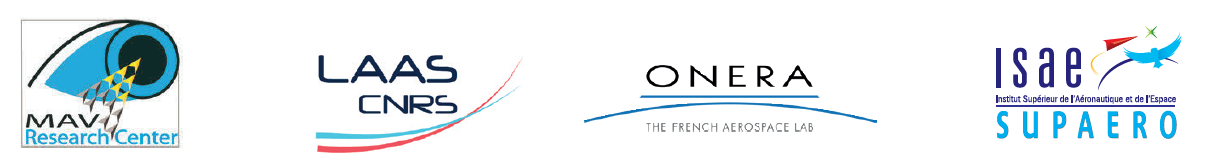 NOMPrénomInstitutionE-mailJe viens le 6 juinà l’ISAE(1 = oui ; 0 = non)Je viensLe 7 juin au terrain de l’ONERAà EsperceJe réserve une place dans le bus pour Esperce (*)Ex. BOYERChristianeISAE-SUPAEROChristiane.Boyer@isae.fr111